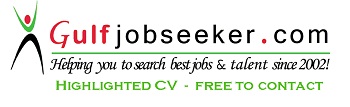 BIJU CHACKOVelliyamkunnathu,Kunnamthanam po,pathanamthitta,Kerala,India |  | vellbiju@gmail.comCAREER OBJECTIVETo associate with an organization which gives me the scope to make contributions to the improvement and progress of the organization and thereby attain personal fulfilment and professional growthEDUCATIONSOFTWARE ORIENTATION:-Pro E,Solid WorksHOBBIES••••Playing cricket Playing football ChessListening Music.PERSONAL PROFILEName	: BIJU CHACKODate of Birth	: 30/05/1988Permanent Address	:Velliyamkunnathu(h)Kunnamthanam p oPathanamthittaKerala,India Pin: 689581Gender	: MaleMarital Status	: SingleLanguages Known	: English, Hindi, and MalayalamI hereby declare that the particulars given above are true to the best of my knowledge.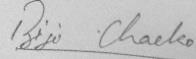 Date: 18/05/2015Place: Thiruvalla	Biju ChackEXPERIENCE15/01/2013 To   Assistant Professor, MBC CET Peermade,Kerala15/01/2013 To   Assistant Professor, MBC CET Peermade,KeralaTill now· Taught core mechanical subjects. Served as Group tutor, project and seminar· Taught core mechanical subjects. Served as Group tutor, project and seminarcoordinator.2012M Tech in Heat Power Engineering,  National Institute of TechnologyNagpur with CGPA 8.692010Graduation in Mechanical Engineering(AMIE), IEI passed with CGPA7 .762006HSC,Kerala state board passed with 59.3%2004SSC, Kerala state board Passed with 69.5%